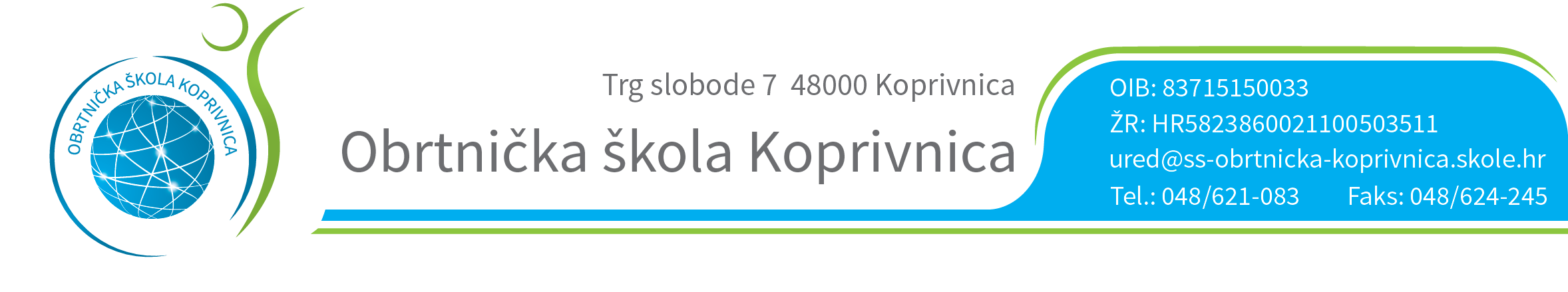 RASPORED OBRANE ZAVRŠNOG RADA11. 06. 2016. ELEKTROTEHNIČAR 4a i  TEHNIČAR ZA RAČUNALSTVO 4bPROSTORIJA:  FORUM 5POVJERENSTVO ZA ZANIMANJE ELEKTROTEHNIČAR – 4a i TEHNIČAR  ZA RAČUNALSTVO– 4bDUBRAVKA ERŠETIĆ - predsjednik i mentorMIROSLAV POTROŠKO - mentor i članDARIO JEMBREK - mentor i članZLATKO DODLEK – članNIKOLA VALENTIĆ -  zapisničar         Predsjednik Prosudbenoga odbora:                                                                                Ratimir LjubićRASPORED OBRANE ZAVRŠNOG RADA11. 06. 2016. ELEKTROTEHNIČAR 4a i TEHNIČAR ZA RAČUNALSTVO 4bPROSTORIJA:  INFORMATIČKI KABINET IIPOVJERENSTVO ZA ZANIMANJE TEHNIČAR  ZA RAČUNALSTVO– 4bELEKTROTEHNIČAR – 4aDANIJEL MUSTAFA – predsjednik i mentorTOMISLAV JAKUPIĆ - članSLAVKO FRANJO– mentor i članFILIP KOMPARI - članIVANA BAČANI - zapisničar                                                                                 Predsjednik Prosudbenoga odbora:                                                                                Ratimir LjubićRED.BROJUČENIKVRIJEMEKARLO SEVER8,00LUKA BLAŽOTIĆ8,10VEDRAN MAČKOVIĆ8,20LUKA BARANAŠIĆ8,30DOMINIK BETTI8,40VJEKOSLAV ĐUKIN8,50LEO ŠESTAK9,00ANTUN VRBANIĆ9,10DINO ŠOKEC9,20TONI PUHALO9,30VIKTOR GABAJ9,40LEON MEĐIMUREC9,50IVAN JURIĆ10,00SEBASTIJAN ANDROLIĆ10,10BOJANA NEMČIĆ10,20MARKO ČREPINKO10,30MARCEL VLAOVIĆ10,40VEDRAN BEBEK10,50LUKA MARTINČIĆ11,00LUKA BAN11,10MATIJA GALINEC11,20MARIN ŽUŽIĆ11,30DAVID STRMEČKI11,40KRISTINA PEHARDA11,50LEO KOVAČIĆ12,00MARKO KEČKEŠ12,10TOMISLAV JURIŠA12,20ZORAN GALOVIĆ12,30IVAN DUGA13,40MAJA JAMBOR12,50DARIO HERCEG13,00MARKO VIVEK13,10LUKA ĐURKAN13,20RED.BROJUČENIKVRIJEME1. KRISTIJAN KUŠENIĆ8,002. MATEO TIHELKA8,103.MARKO KOPRIČANEC8,204.FILIP VEGH8,305.ALEN FODOR8,406.ALEN KIČINBAĆI8,507.DARIA BEBEK9,008.IVAN VLAH9,109.DENIS KUZMINSKI9,2010.MATIJA BOGDAN9,3011.VEDRAN MATIŠIĆ9,4012.METEJ ŠTEFANAC9,5013.MATKO GABAJ10,0014.MATEO GRUBEŠIĆ10,1015.TOMISLAV HIRJANIĆ10,2016.KLARA VINKOVIĆ10,3017.LUKA PRIŠLIN10,40